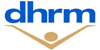 TopicApplicationCompletedBenefits InformationHealth coverage/COBRALife InsuranceRetirementLeaveFlexible BenefitsDeferred CompensationLong-Term CareEmployees transferring to another agencyEmployees retiring from employment with the CommonwealthEmployees leaving employment with the CommonwealthPayLast paycheckEmployees transferring to another agencyEmployees retiring from employment with the CommonwealthEmployees leaving employment with the CommonwealthAdministrative Employee IDParking Agency issued equipmentAgency issued purchase cardsAgency issued travel cardsReimbursementsAgency issued vehicleOutstanding advancesEmployees transferring to another agencyEmployees retiring from employment with the CommonwealthEmployees leaving employment with the CommonwealthExit SurveyAsk employee if prefer exit survey to be emailed to personal email address or postcard sent to home addressPostcard:  Verify home address & make any necessary changes in PMISEmail:  Collect personal email address and enter the personal email address on the second line of the Agency Note field in the Resign transaction.Email or postcard with link to online confidential exit survey to be sent the month following resignationClassified employees resigning employment with the Commonwealth